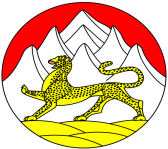 ------------------------------------------------------------------------------------------------ПОСТАНОВЛЕНИЕГЛАВЫ АДМИНИСТРАЦИИ МЕСТНОГО САМОУПРАВЛЕНИЯ МАЛГОБЕКСКОГО СЕЛЬСКОГО ПОСЕЛЕНИЯ МОЗДОКСКОГО РАЙОНА РЕСПУБЛИКИ СЕВЕРНАЯ ОСЕТИЯ – АЛАНИЯ№ 23 от 16.05.2019г.В соответствии с Федеральным законом от 24.06.1998 №89-ФЗ «Об отходах производства и потребления», Федеральным законом от 30.03.1999 №52-ФЗ «О санитарно-эпидемиологическом благополучии населения», приказом Росприроднадзора от 18.07.2014 №445 «Об утверждении федерального классификационного каталога отходов», приказом Минприроды России от 25.02.2010 № 50 «О Порядке разработки и утверждения нормативов образования отходов и лимитов на их размещение», Администрация Малгобекского сельского поселения ПОСТАНОВЛЯЕТ:1.Утвердить «Порядок разработки и утверждения нормативов образования отходов и лимитов на их размещение на территории Малгобекского сельского поселения, согласно приложению № 1.2.Утвердить нормативы образования отходов и лимитов на их размещение на территории Малгобекского сельского поселения, согласно приложению № 2.3.Настоящее постановление разместить на информационном стенде в здании Администрации местного самоуправления Малгобекского сельского поселения и на официальном сайте в сети «Интернет» ( mlb.admmozdok.ru).4. Контроль за исполнением постановления оставляю за собой.Глава администрацииМалгобекского сельского  поселения                                  З.М.КусовПриложение № 1 кпостановлению Администрации Малгобекского сельского поселения от 1605.2018 № 23Порядок разработки и утверждения нормативов образования отходов и лимитов на их размещение1.Настоящий Порядок разработки и утверждения нормативов образования отходов и лимитов на их размещение (далее - Порядок) устанавливает требования к подготовке и представлению документов и материалов для утверждения предельно допустимых количеств отходов конкретного вида, направляемых на размещение в конкретных объектах хранения отходов и объектах захоронения отходов с учетом экологической обстановки на территории, на которой расположены такие объекты.2.Порядок предназначен для индивидуальных предпринимателей и юридических лиц (их филиалов и других территориально обособленных подразделений), в результате хозяйственной и иной деятельности которых образуются отходы (далее - индивидуальные предприниматели и юридические лица), за исключением индивидуальных предпринимателей и юридических лиц, отнесенных в соответствии с законодательством Российской Федерации к субъектам малого и среднего предпринимательства, и для территориальных органов Федеральной службы по надзору в сфере природопользования (далее - территориальные органы Росприроднадзора).3.Действие настоящего Порядка не распространяется на вопросы обращения с радиоактивными отходами, биологическими отходами и медицинскими отходами.4.Проекты нормативов образования отходов разрабатываются индивидуальными предпринимателями и юридическими лицами на основании расчетов и имеющихся данных об удельном образовании отходов при производстве продукции, выполнении работ, оказании услуг.5.Нормативы образования отходов и лимиты на их размещение утверждаются территориальными органами Росприроднадзора на основании комплекта обосновывающих расчетов, материалов и документов - проекта нормативов образования отходов и лимитов на их размещение, разрабатываемого индивидуальными предпринимателями и юридическими лицами в соответствии с методическими указаниями.В лимиты на размещение отходов не включаются массы (объемы) отходов, предназначенные для:- накопления на срок не более чем шесть месяцев в местах (на площадках), обустроенных в соответствии с требованиями законодательства Российской Федерации;- использования и/или обезвреживания.6.Лимиты на размещение отходов в недрах для юридических лиц - пользователей недр, имеющих лицензии на пользование участками недр для целей захоронения токсичных и иных опасных отходов, утверждаются территориальными органами Росприроднадзора на срок действия такой лицензии, но не более чем на 5 лет.7.Индивидуальные предприниматели и юридические лица, в результате хозяйственной и иной деятельности которых образуются отходы, представляют в территориальные органы Росприроднадзора по месту осуществления своей хозяйственной и иной деятельности, в результате которой образуются отходы:а)заявление об утверждении нормативов образования отходов и лимитов на их размещение с указанием следующих сведений:-полное и сокращенное наименование, в том числе фирменное наименование, организационно-правовая форма юридического лица, место его нахождения, государственный регистрационный номер записи о создании юридического лица и данные документа, подтверждающего факт внесения записи о юридическом лице в Единый государственный реестр юридических лиц, - для юридического лица;- фамилия, имя и отчество индивидуального предпринимателя, место его жительства, данные документа, удостоверяющего его личность, государственный регистрационный номер записи о государственной регистрации в качестве индивидуального предпринимателя и данные документа, подтверждающего факт внесения записи об индивидуальном предпринимателе в Единый государственный реестр индивидуальных предпринимателей, - для индивидуального предпринимателя;б)проект нормативов образования отходов и лимитов на их размещение, разработанный индивидуальными предпринимателями и юридическими лицами в соответствии с методическими указаниями, указанными в пункте 5 настоящего Порядка.8.Заявление и проект нормативов образования отходов и лимитов на их размещение принимаются территориальными органами Росприроднадзора по описи, копия которой с отметкой о дате приема направляется (вручается) индивидуальным предпринимателям и юридическим лицам.Заявление и проект нормативов образования отходов и лимитов на их размещение могут быть поданы в виде электронных документов, подписанных простой электронной подписью в соответствии с требованиями действующего законодательства Российской Федерации.9.В случае выявления неточностей и (или) неполноты сведений, содержащихся в заявлении и проекте нормативов образования отходов и лимитов на их размещение, а также некомплектности проекта нормативов образования отходов и лимитов на их размещение, разработанного индивидуальными предпринимателями и юридическими лицами в соответствии с методическими указаниями, указанными в пункте 5 настоящего Порядка, территориальные органы Росприроднадзора в течение 5 рабочих дней с даты их приема вручают индивидуальным предпринимателям и юридическим лицам уведомление о необходимости устранения в течение 10 рабочих дней выявленных нарушений и (или) предоставления документов или направляют такое уведомление заказным почтовым отправлением с уведомлением о вручении.10.Территориальные органы Росприроднадзора в срок, не превышающий 30 рабочих дней с даты приема указанных в пункте 7 настоящего Порядка заявления и проекта нормативов образования отходов и лимитов на их размещение, принимают решение об утверждении нормативов образования отходов и лимитов на их размещение либо решение об отказе в их утверждении (с мотивированным обоснованием).11.Нормативы образования отходов и лимиты на их размещение утверждаются сроком на 5 лет при условии ежегодного представления индивидуальными предпринимателями и юридическими лицами технического отчета по обращению с отходами, разрабатываемого в соответствии с методическими указаниями, указанными в пункте 5 настоящего Порядка, и представляемого в уведомительном порядке в территориальные органы Росприроднадзора, утвердившие нормативы образования отходов и лимиты на их размещение (далее - технический отчет).
Приложение № 2 кпостановлению Администрации Малгобекского сельского поселения от 16.05.2019 № 23«О Порядке разработки и утверждения нормативов образования отходов и лимитов на их размещение на территории Малгобекского сельского поселения»  Об утверждении нормативов образования отходов и лимитов на их размещениена территории Малгобекского сельского поселенияОб утверждении нормативов образования отходов и лимитов на их размещениена территории Малгобекского сельского поселенияОб утверждении нормативов образования отходов и лимитов на их размещениена территории Малгобекского сельского поселенияОб утверждении нормативов образования отходов и лимитов на их размещениена территории Малгобекского сельского поселенияОб утверждении нормативов образования отходов и лимитов на их размещениена территории Малгобекского сельского поселенияОб утверждении нормативов образования отходов и лимитов на их размещениена территории Малгобекского сельского поселенияОб утверждении нормативов образования отходов и лимитов на их размещениена территории Малгобекского сельского поселенияОб утверждении нормативов образования отходов и лимитов на их размещениена территории Малгобекского сельского поселенияОб утверждении нормативов образования отходов и лимитов на их размещениена территории Малгобекского сельского поселенияОб утверждении нормативов образования отходов и лимитов на их размещениена территории Малгобекского сельского поселенияОб утверждении нормативов образования отходов и лимитов на их размещениена территории Малгобекского сельского поселенияОб утверждении нормативов образования отходов и лимитов на их размещениена территории Малгобекского сельского поселенияОб утверждении нормативов образования отходов и лимитов на их размещениена территории Малгобекского сельского поселенияОб утверждении нормативов образования отходов и лимитов на их размещениена территории Малгобекского сельского поселенияОб утверждении нормативов образования отходов и лимитов на их размещениена территории Малгобекского сельского поселенияОб утверждении нормативов образования отходов и лимитов на их размещениена территории Малгобекского сельского поселенияОб утверждении нормативов образования отходов и лимитов на их размещениена территории Малгобекского сельского поселенияОб утверждении нормативов образования отходов и лимитов на их размещениена территории Малгобекского сельского поселенияОб утверждении нормативов образования отходов и лимитов на их размещениена территории Малгобекского сельского поселенияОб утверждении нормативов образования отходов и лимитов на их размещениена территории Малгобекского сельского поселенияОб утверждении нормативов образования отходов и лимитов на их размещениена территории Малгобекского сельского поселенияОб утверждении нормативов образования отходов и лимитов на их размещениена территории Малгобекского сельского поселенияОб утверждении нормативов образования отходов и лимитов на их размещениена территории Малгобекского сельского поселенияN п/пВид отходовКод по ФККОНорматив образования отходов, осредненный за год, тоннЛимиты на размещение отходовЛимиты на размещение отходовЛимиты на размещение отходовЛимиты на размещение отходовЛимиты на размещение отходовЛимиты на размещение отходовЛимиты на размещение отходовЛимиты на размещение отходовЛимиты на размещение отходовЛимиты на размещение отходовЛимиты на размещение отходовЛимиты на размещение отходовЛимиты на размещение отходовЛимиты на размещение отходовЛимиты на размещение отходовЛимиты на размещение отходовЛимиты на размещение отходовЛимиты на размещение отходовЛимиты на размещение отходовN п/пВид отходовКод по ФККОНорматив образования отходов, осредненный за год, тоннотходы, передаваемые на размещение другим индивидуальным предпринимателям или юридическим лицамотходы, передаваемые на размещение другим индивидуальным предпринимателям или юридическим лицамотходы, передаваемые на размещение другим индивидуальным предпринимателям или юридическим лицамотходы, передаваемые на размещение другим индивидуальным предпринимателям или юридическим лицамотходы, передаваемые на размещение другим индивидуальным предпринимателям или юридическим лицамотходы, передаваемые на размещение другим индивидуальным предпринимателям или юридическим лицамотходы, передаваемые на размещение другим индивидуальным предпринимателям или юридическим лицамотходы, передаваемые на размещение другим индивидуальным предпринимателям или юридическим лицамотходы, передаваемые на размещение другим индивидуальным предпринимателям или юридическим лицамотходы, передаваемые на размещение другим индивидуальным предпринимателям или юридическим лицамотходы, размещаемые на эксплуатируемых (собственных) объектах размещения отходовотходы, размещаемые на эксплуатируемых (собственных) объектах размещения отходовотходы, размещаемые на эксплуатируемых (собственных) объектах размещения отходовотходы, размещаемые на эксплуатируемых (собственных) объектах размещения отходовотходы, размещаемые на эксплуатируемых (собственных) объектах размещения отходовотходы, размещаемые на эксплуатируемых (собственных) объектах размещения отходовотходы, размещаемые на эксплуатируемых (собственных) объектах размещения отходовотходы, размещаемые на эксплуатируемых (собственных) объектах размещения отходовотходы, размещаемые на эксплуатируемых (собственных) объектах размещения отходовN п/пВид отходовКод по ФККОНорматив образования отходов, осредненный за год, тонннаименование объекта размещения отходовиндивидуальный предприниматель или юридическое лицо, эксплуатирующее объект размещения отходовномер объекта размещения отходов в ГРОРОлимиты на размещение отходов, тоннлимиты на размещение отходов, тоннлимиты на размещение отходов, тоннлимиты на размещение отходов, тоннлимиты на размещение отходов, тоннлимиты на размещение отходов, тоннлимиты на размещение отходов, тонннаименование объекта размещения отходовномеробъекта размещенияотходов в ГРОРОлимиты на размещение отходов, тонн:лимиты на размещение отходов, тонн:лимиты на размещение отходов, тонн:лимиты на размещение отходов, тонн:лимиты на размещение отходов, тонн:лимиты на размещение отходов, тонн:лимиты на размещение отходов, тонн:N п/пВид отходовКод по ФККОНорматив образования отходов, осредненный за год, тонннаименование объекта размещения отходовиндивидуальный предприниматель или юридическое лицо, эксплуатирующее объект размещения отходовномер объекта размещения отходов в ГРОРОвсегов том числе по годамв том числе по годамв том числе по годамв том числе по годамв том числе по годамв том числе по годамнаименование объекта размещения отходовномеробъекта размещенияотходов в ГРОРОвсегов том числе по годамв том числе по годамв том числе по годамв том числе по годамв том числе по годамв том числе по годамN п/пВид отходовКод по ФККОНорматив образования отходов, осредненный за год, тонннаименование объекта размещения отходовиндивидуальный предприниматель или юридическое лицо, эксплуатирующее объект размещения отходовномер объекта размещения отходов в ГРОРОвсего201820192020202120222023наименование объекта размещения отходовномеробъекта размещенияотходов в ГРОРО20182019202020212022202312345678910111213141516171819202122231.Отходы I класса опасности4 71 101 01 52 10,002------------------------------------0,0120,0020,0020,0020,0020,0020,0022.Отходы II класса опасности3.Отходы III класса опасности4.Отходы IV класса опасности5.Отходы V класса опасностиИТОГО: